Queen Elizabeth High School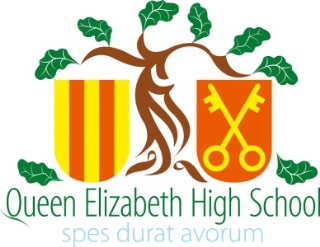 Whetstone Bridge RoadHexhamNE46 3JBTel. 01434 610300GIFT AID FORMPlease complete this form and return to the school at the address above or by email to donations@qehs.net Personal details (please state the name of only one individual in this section to comply with Gift Aid rules)Donation details Please help us to match your Gift Aid declaration to your payment(s):I have made a donation by:Regular standing order 		Bank transfer		School GatewayFor the sum of:  £This is a:        Single donation		Monthly donationPayment reference used at bank: 								      (if applicable – e.g. QEJSmith)Gift Aid Declaration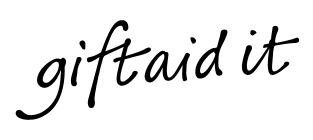 If you are a taxpayer, you can increase the value of your donation by 25p of Gift Aid for every £1 you donate.  In order to Gift Aid your donation, you must tick the box below:I am a UK taxpayer and understand that if I pay less Income Tax and/or Capital Gains Tax than the amount of Gift Aid claimed on all my donations in that tax year it is my responsibility to pay any difference.I want Hadrian Learning Trust to treat the enclosed donation and any donations I make in the future as a Gift Aid      (please tick)donation.Please notify us if you want to cancel this declaration, change your name or home address or no longer pay sufficient tax on your income and/or capital gains.  If you pay Income Tax at the higher or additional rate and want to receive the additional tax relief due to you, you must include all your Gift Aid donations on your Self-Assessment tax return or ask HM Revenue and Customs to adjust your tax code. Reference: 									(Office use only)TitleForenameSurnameAddressPost codeTel.Email